БЕРЕЗКАСлова А.Безыменского                                                            муз. Е.Дрейзина (1878 – 1932)Обработка Вл.Соколова                                                                           партия ф-но Л.Шаца         В темпе вальса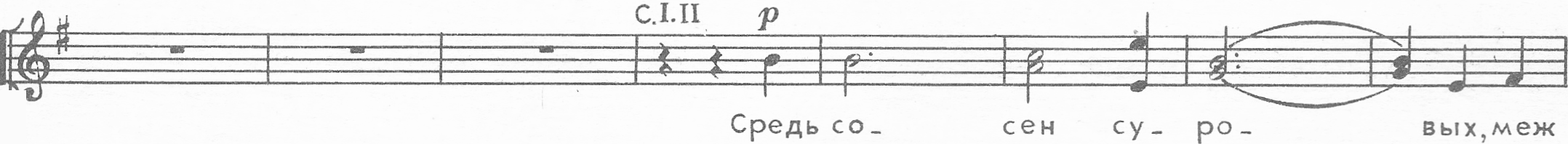 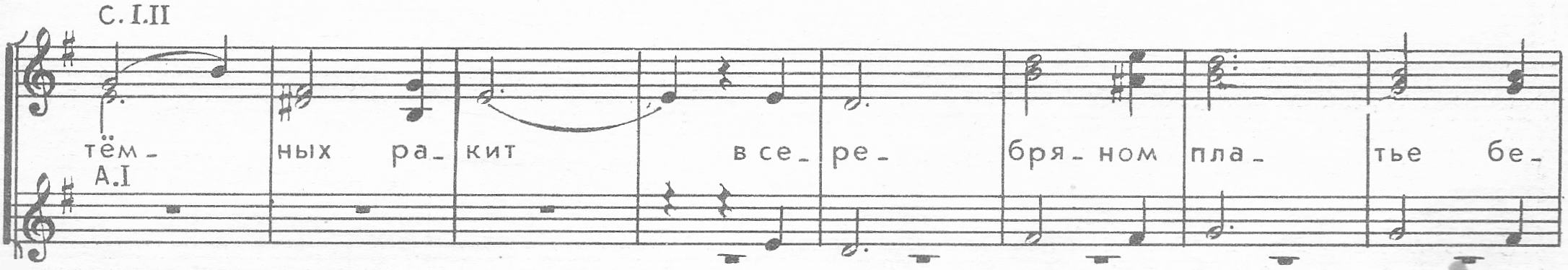 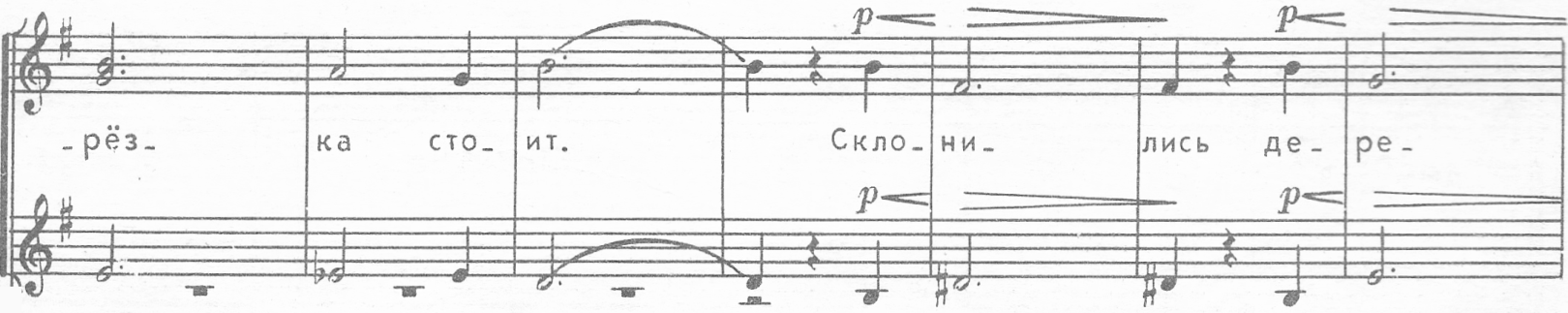 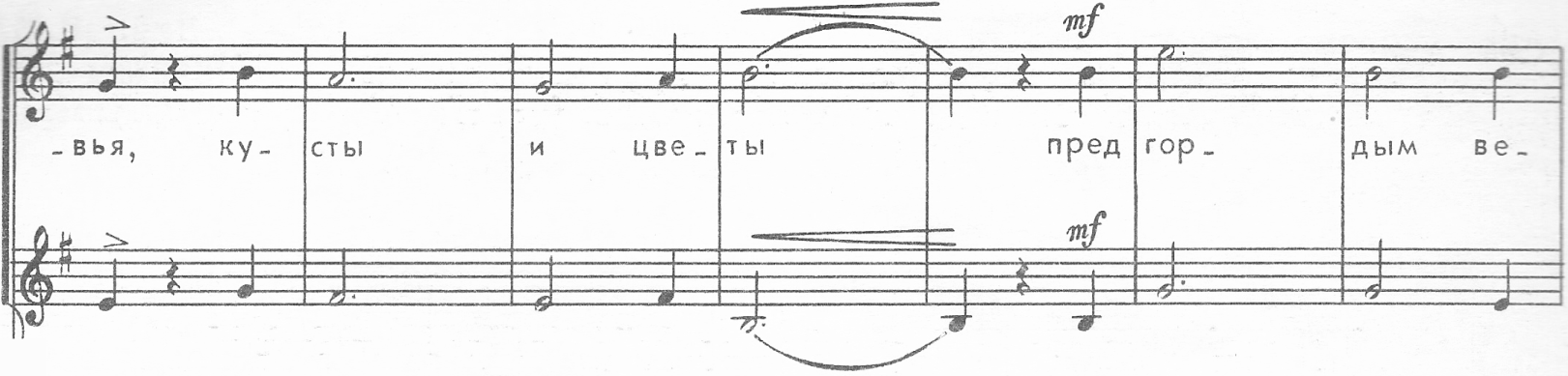 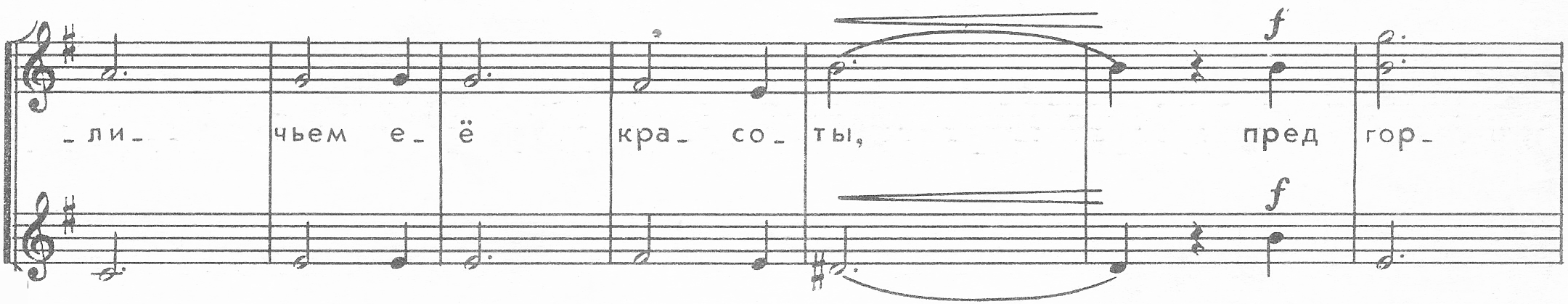 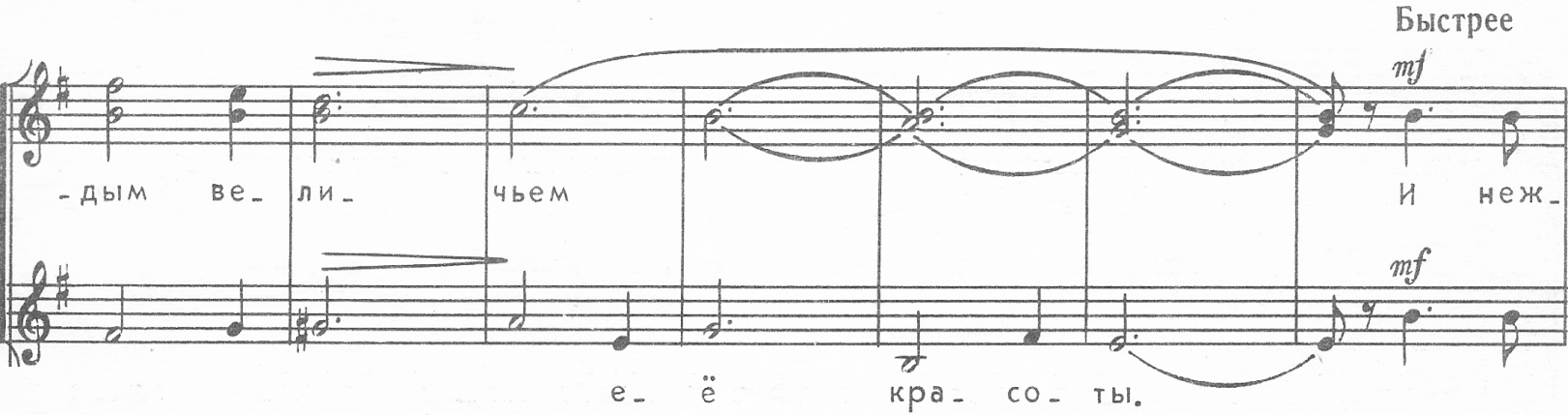 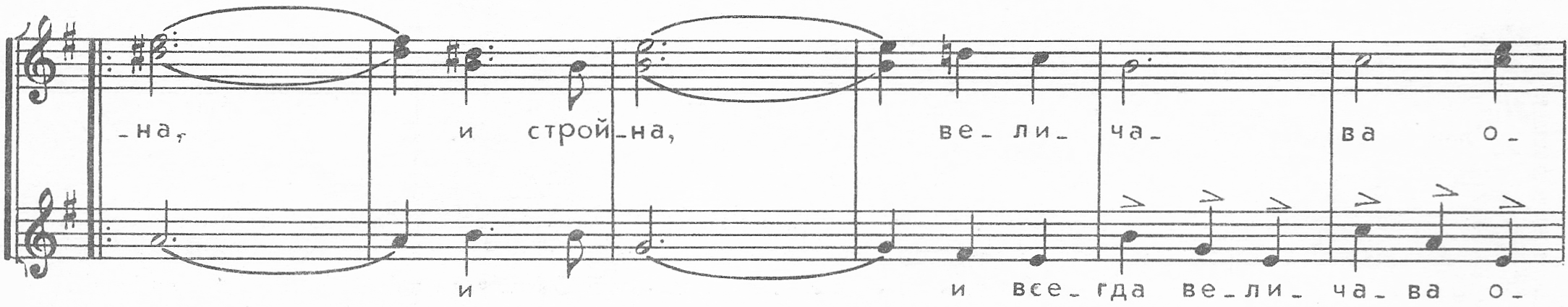 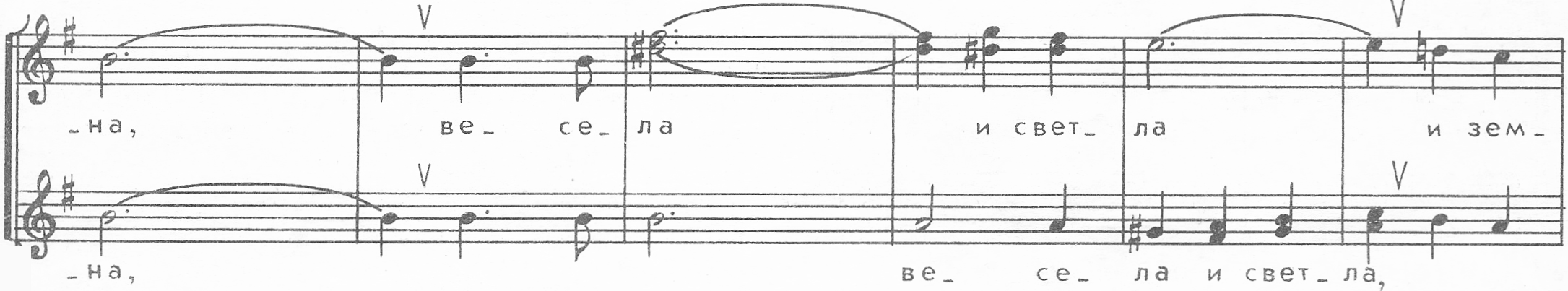 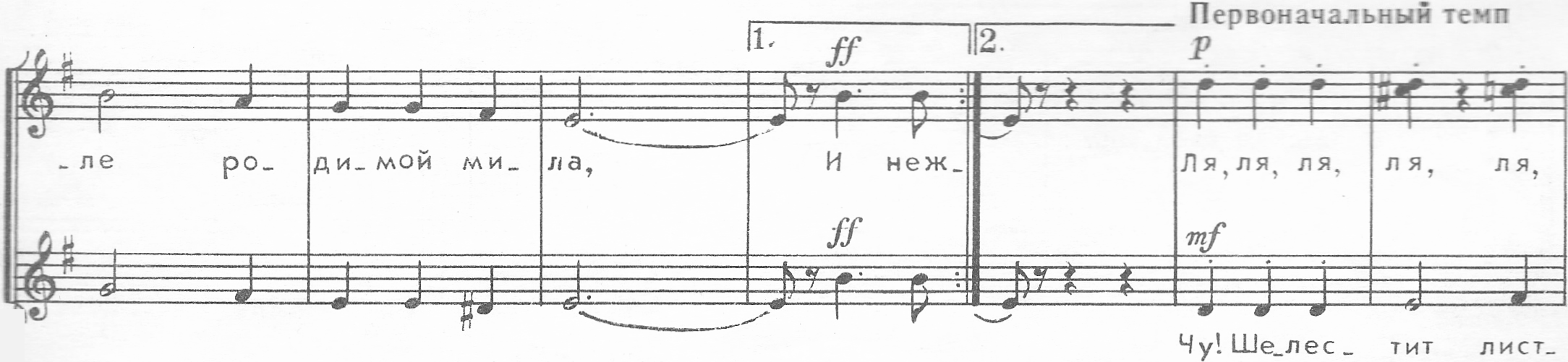 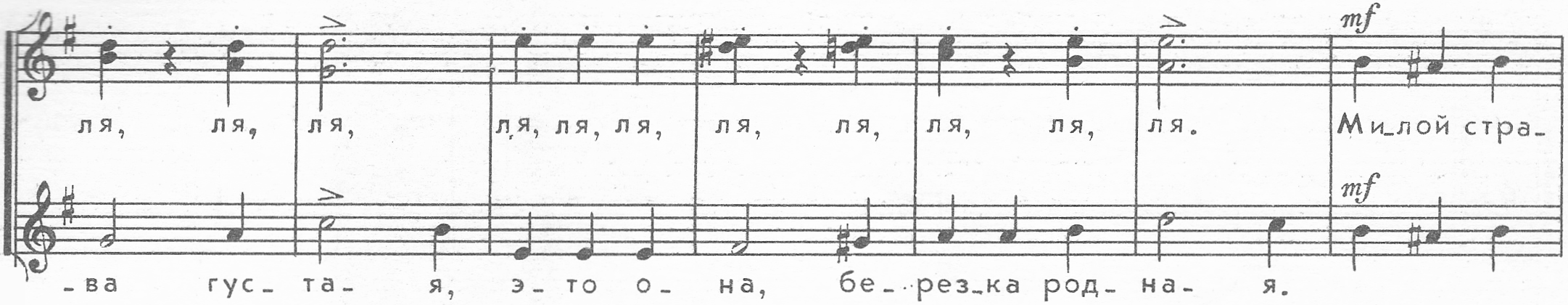 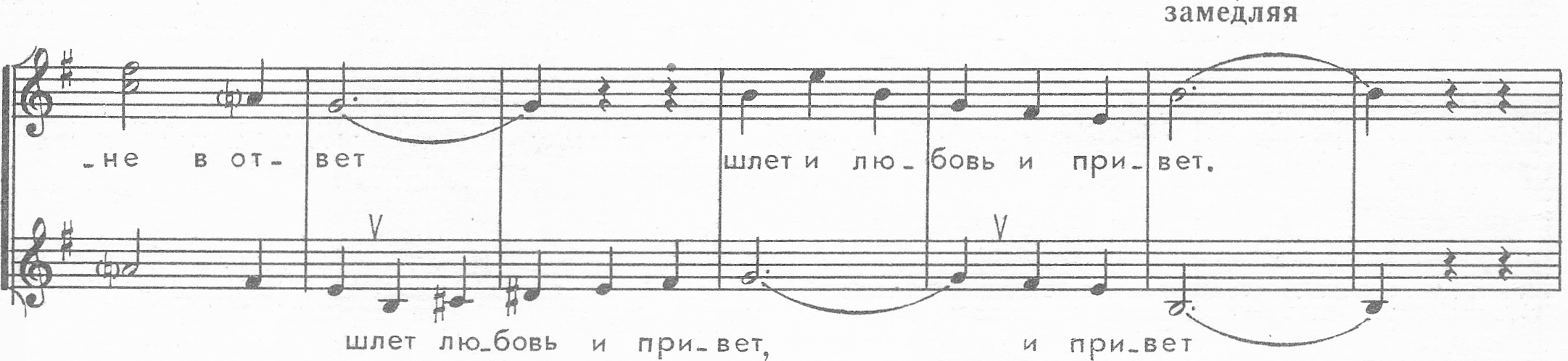 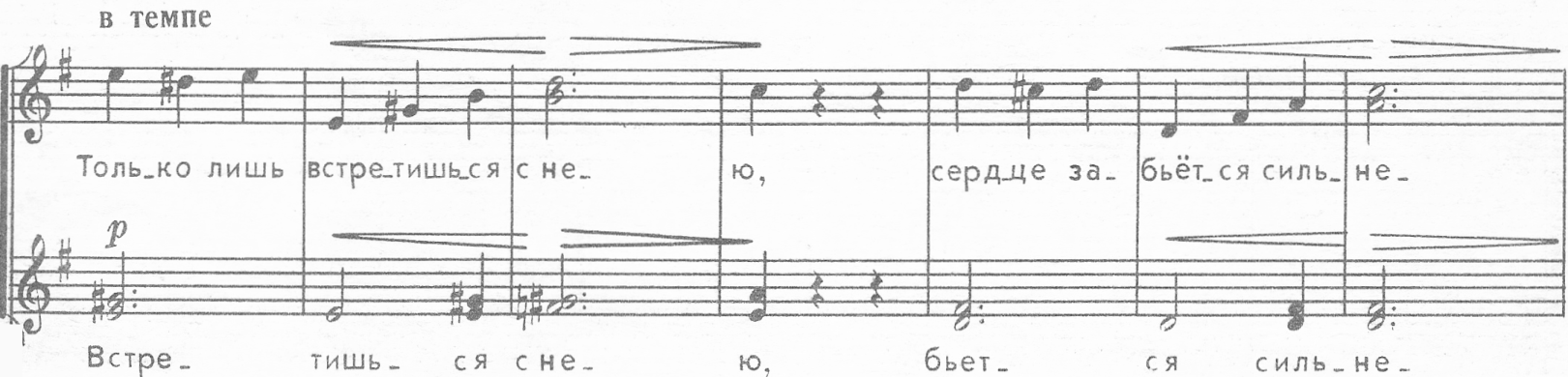 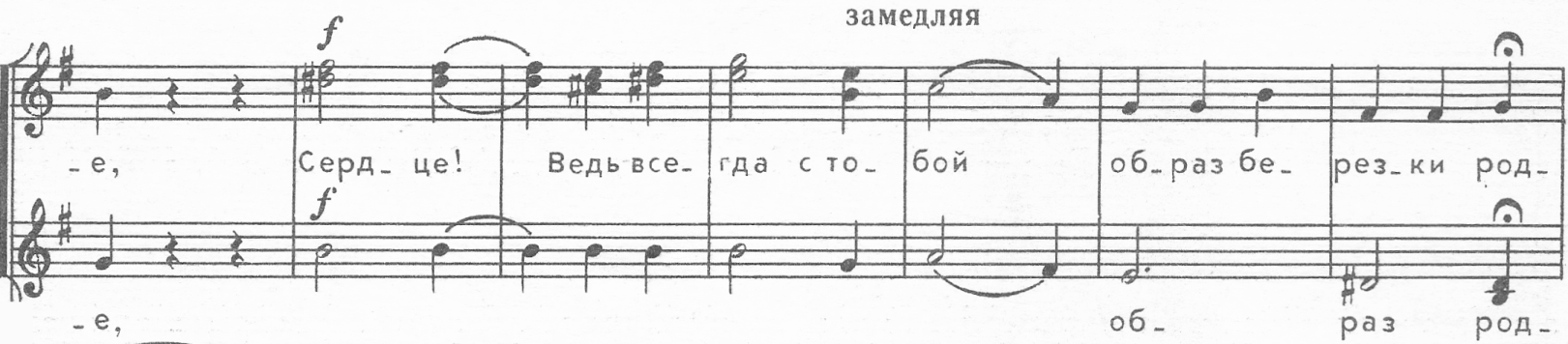 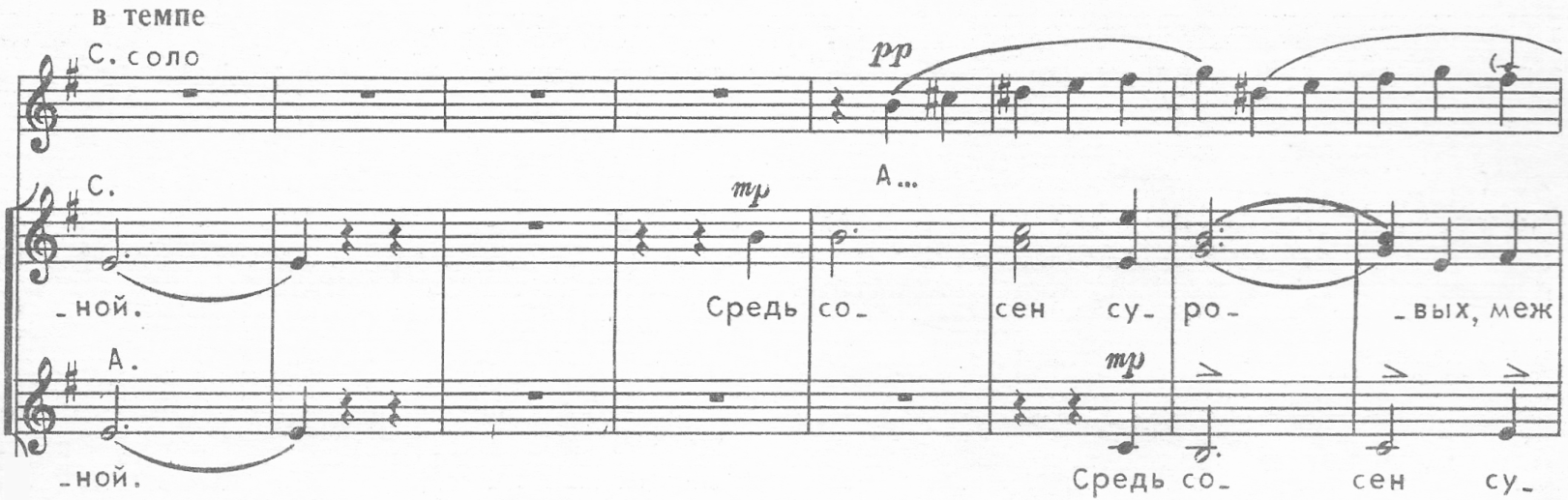 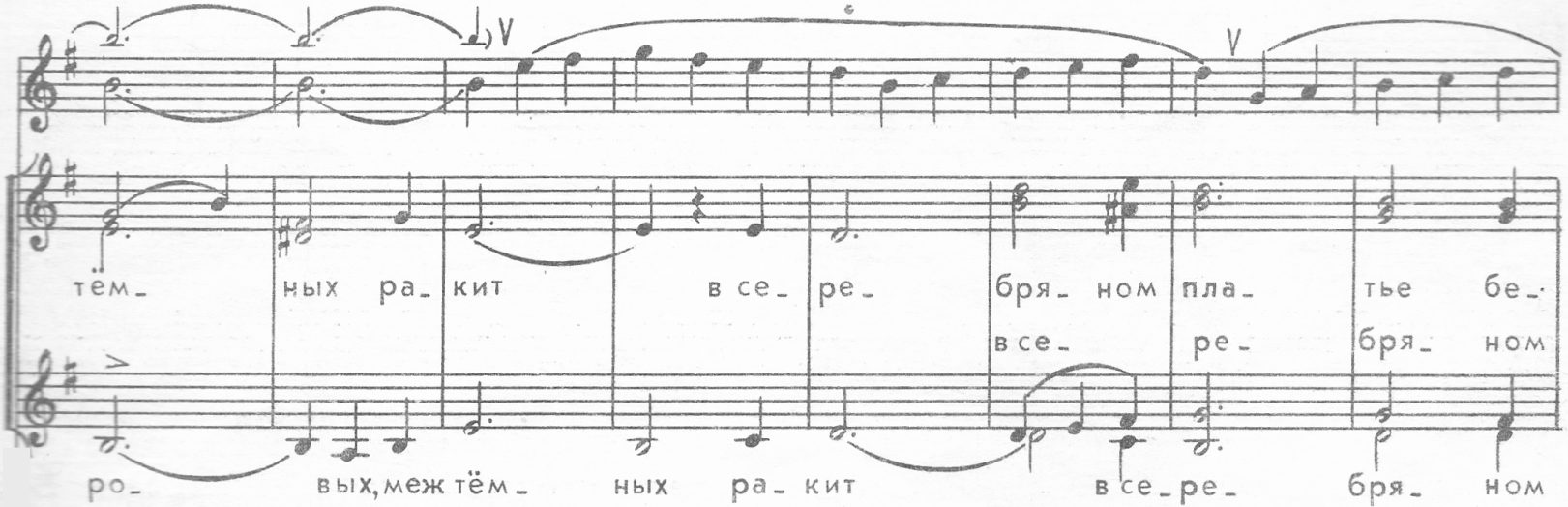 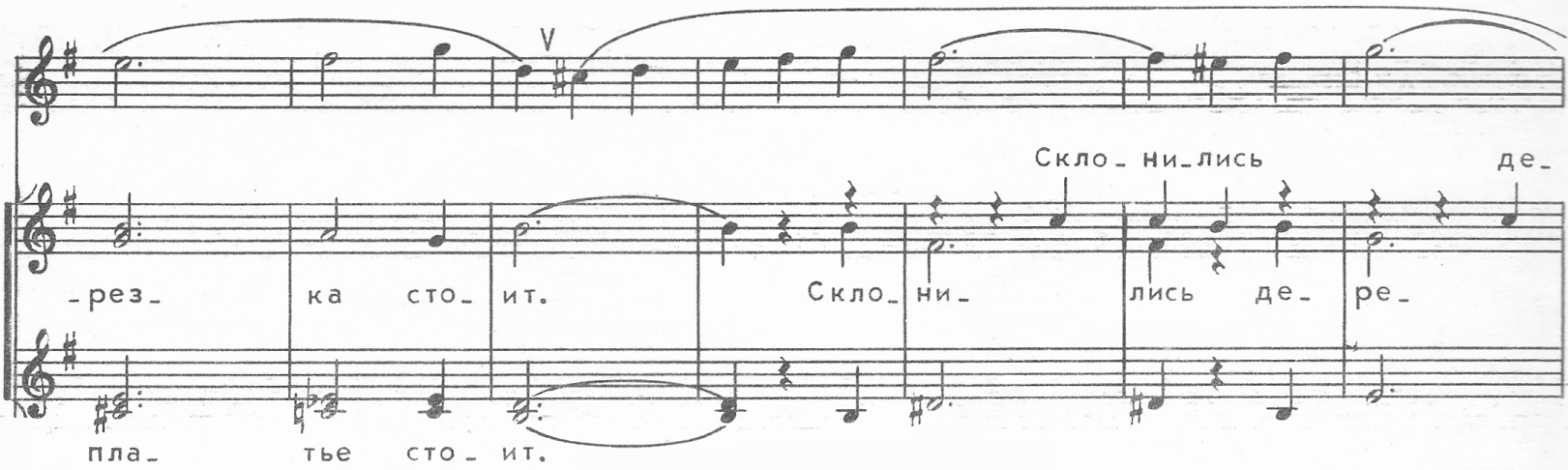 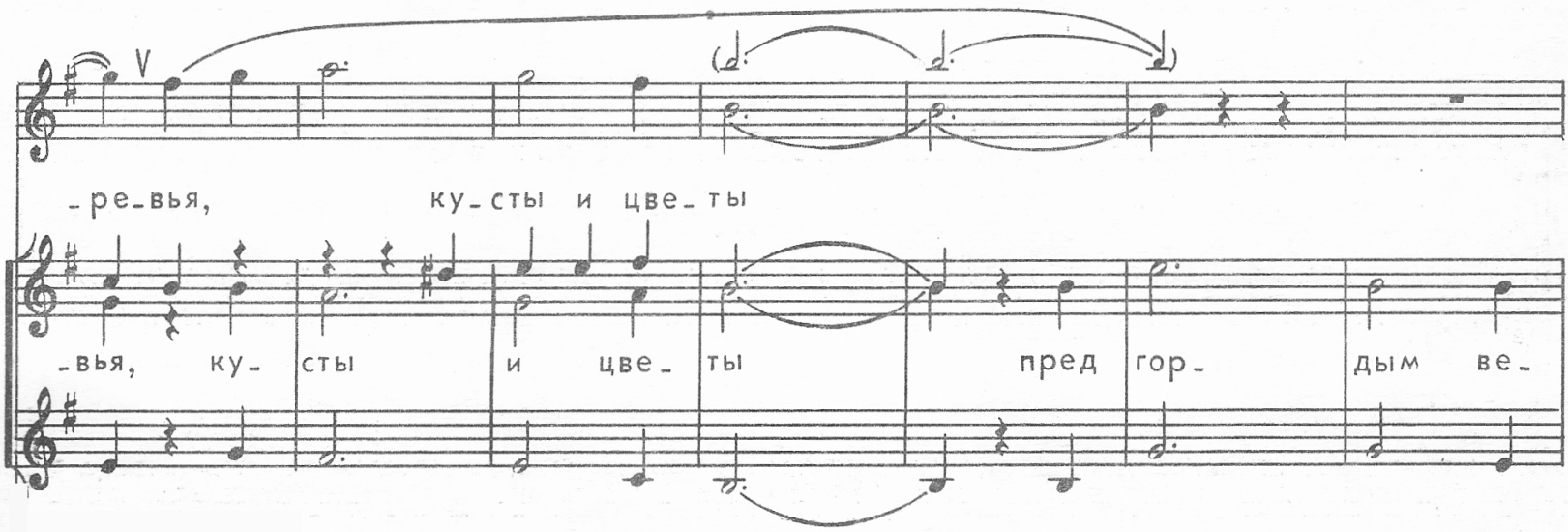 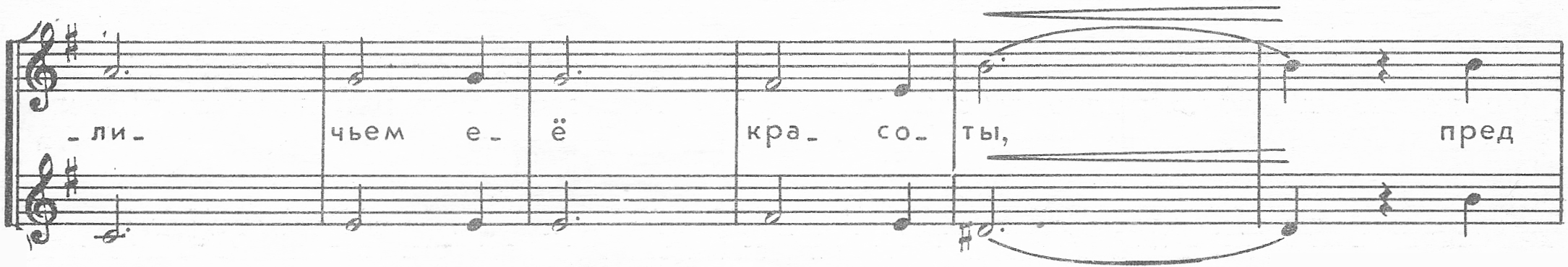 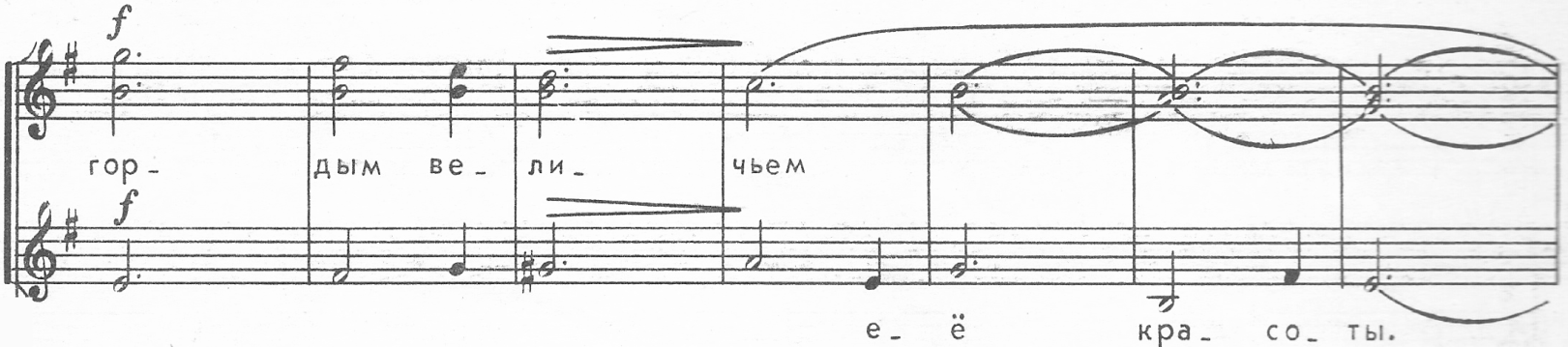 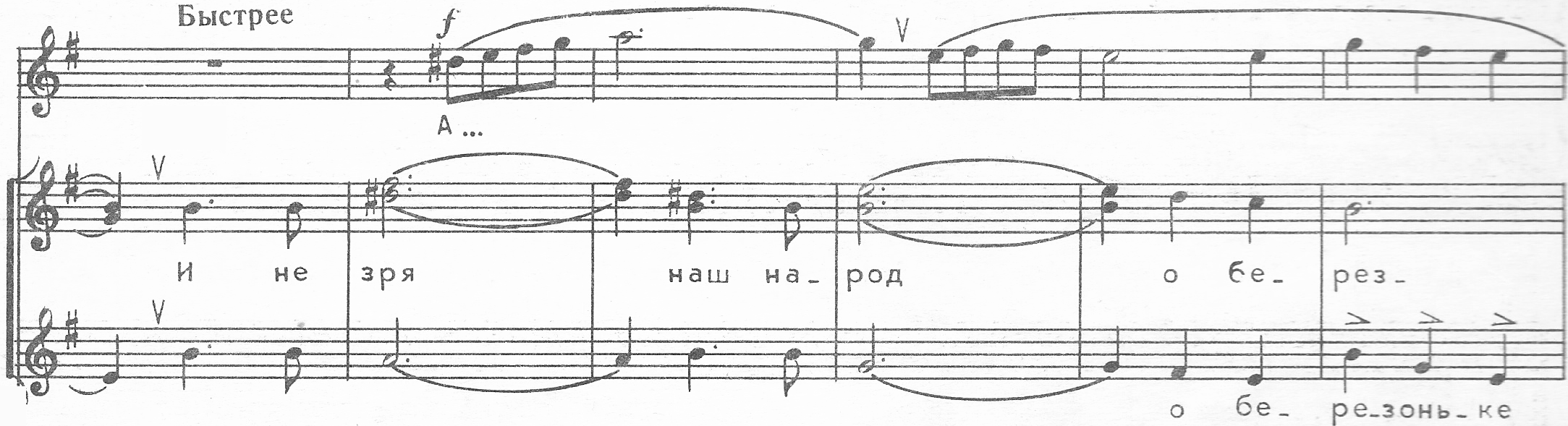 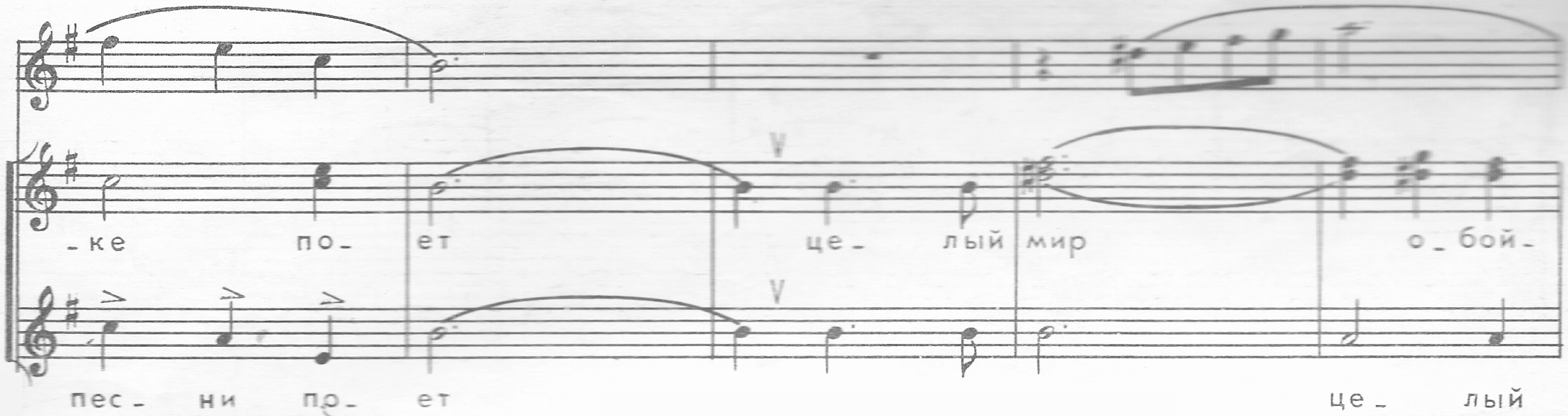 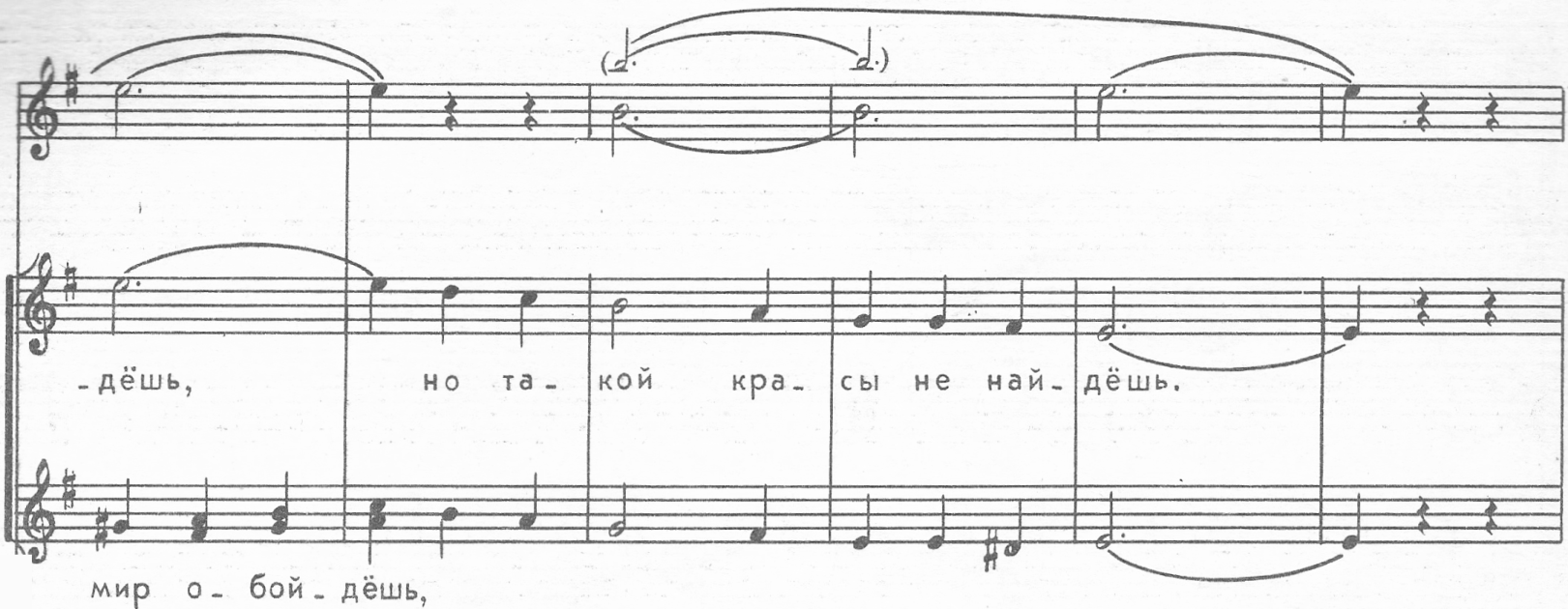 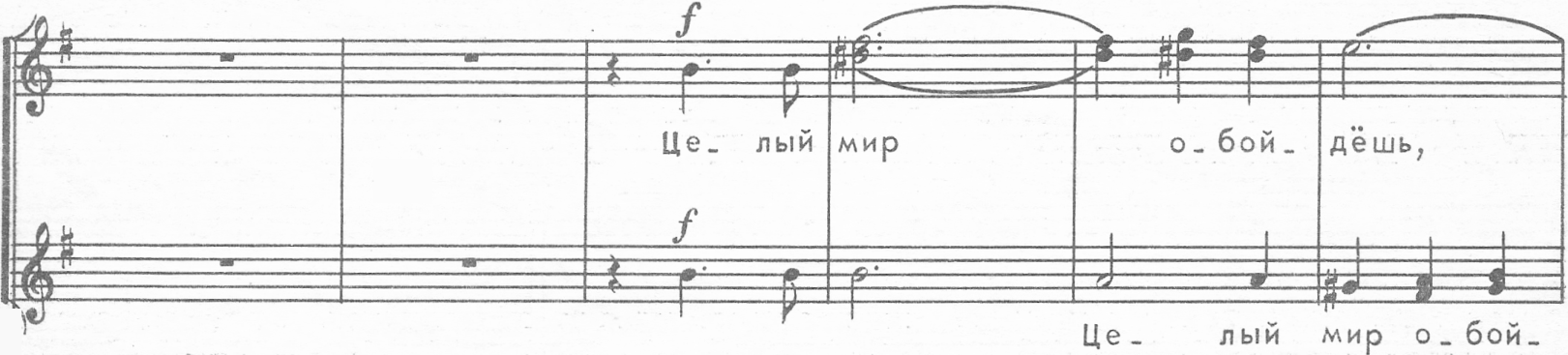 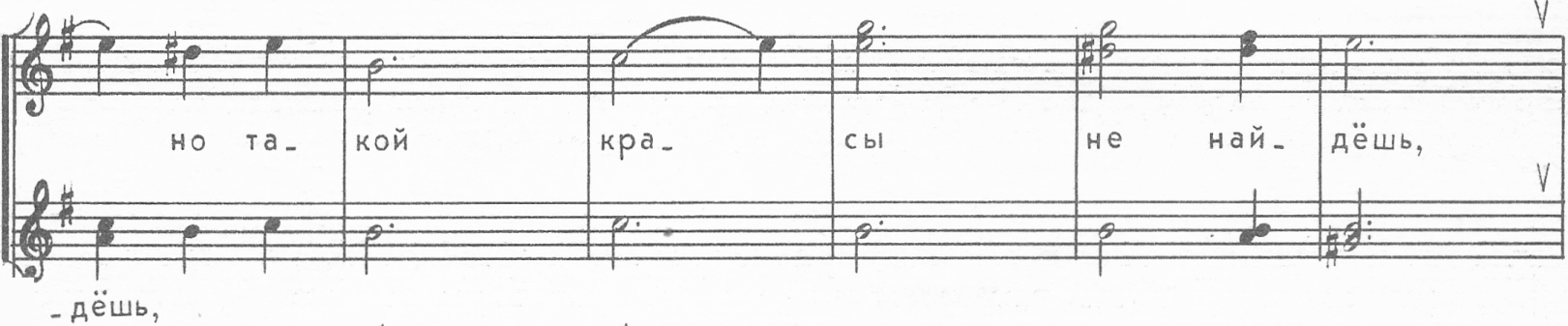 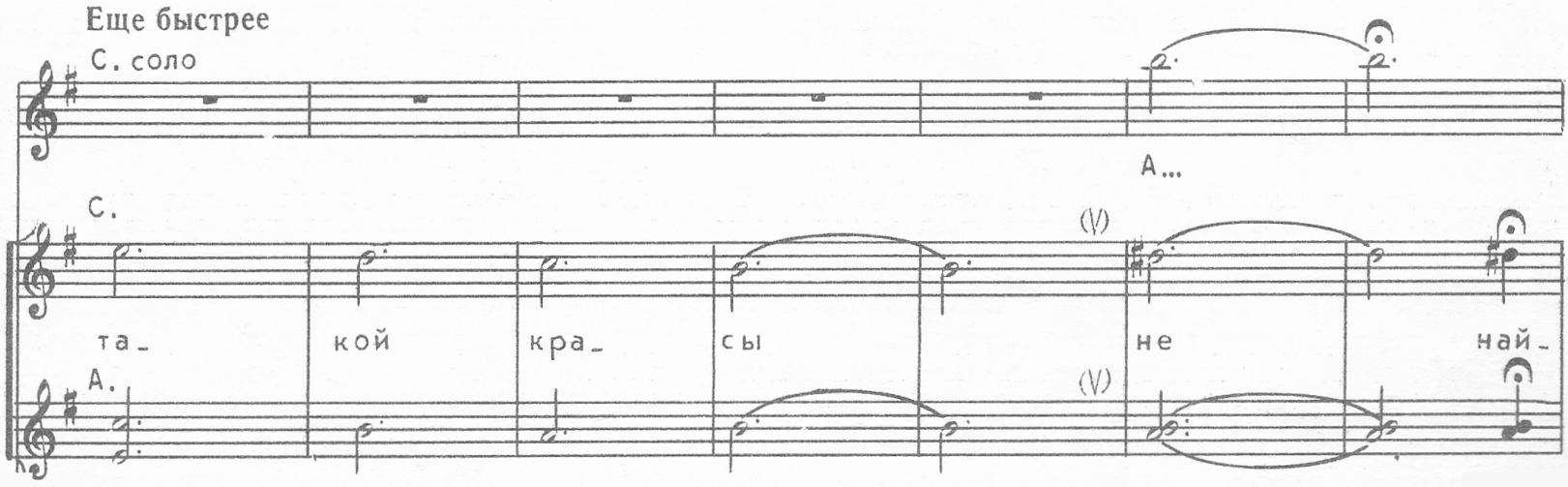 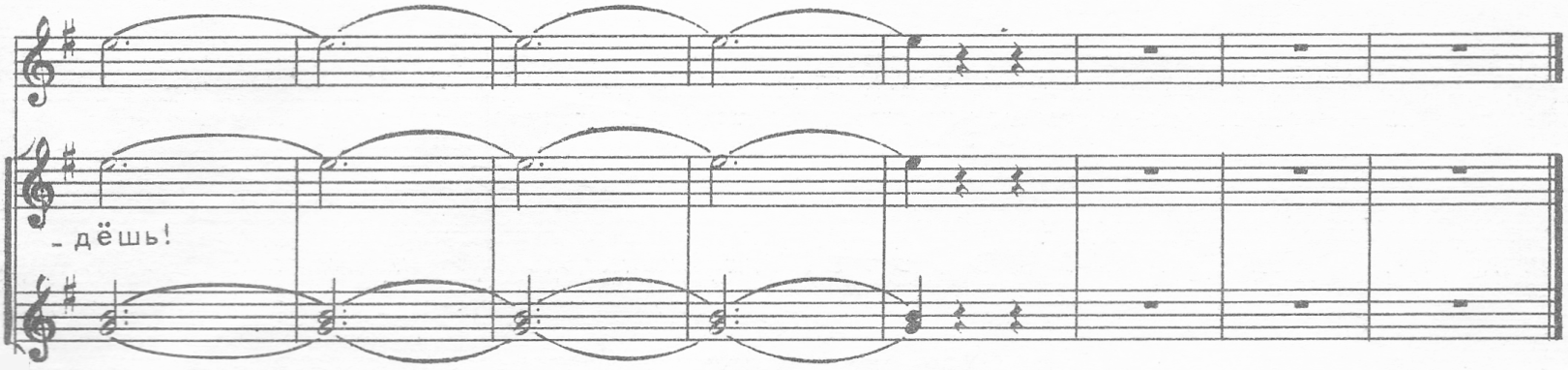 